Imię i nazwisko: 								Poznań, dnia.......................................... 							Dyrektor Instytutu Edukacji Artystycznej Akademii Muzycznej im. I. J. Paderewskiego w Poznaniuprof. dr hab. Przemysław PałkaZwracam się z prośbą o dopuszczenie mnie do egzaminu dyplomowego w roku akademickim 2019/2020.								........................................................podpis studenta       ..........................................................					.......................................................podpis pedagoga prowadzącego 						podpis studentaNiniejszy formularz należy złożyć do dnia 14.02.2020 r. w sekretariacie Instytutu oraz przesłać na adres msrebro@amuz.edu.pl w wersji edytowalnej (Word). W przypadku wersji elektronicznej niewymagane są podpisy. Wszelkie zmiany i odstępstwa od informacji podanych w niniejszym formularzu powinny być zgłaszane Kierownikowi Katedry Dyrygentury. 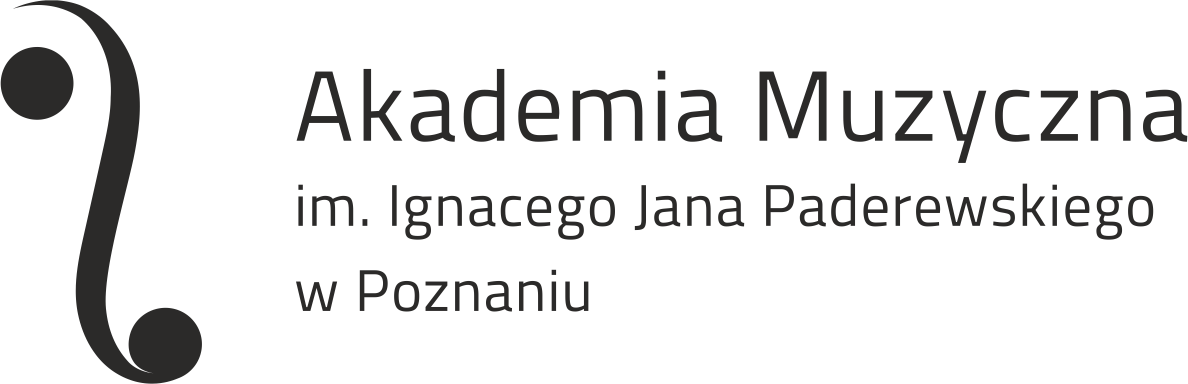 studia licencjackieFORMULARZprzebiegu koncertu dyplomowegoIMIĘI NAZWISKO STUDENTAIMIĘI NAZWISKO STUDENTAKLASA DYRYGENTURYKLASA DYRYGENTURYSPECJALNOŚĆSPECJALNOŚĆZESPÓŁ WYKONAWCZY/ KIEROWNIK ARTYSTYCZNY (proszę podać przybliżoną ilość chórzystów)ZESPÓŁ WYKONAWCZY/ KIEROWNIK ARTYSTYCZNY (proszę podać przybliżoną ilość chórzystów)SOLIŚCI, INSTRUMENTALIŚCI. AKOMPANIATORZY (pełne imię i nazwisko)SOLIŚCI, INSTRUMENTALIŚCI. AKOMPANIATORZY (pełne imię i nazwisko)PROGRAM – w kolejności wykonania na koncercie.PROGRAM – w kolejności wykonania na koncercie.PROGRAM – w kolejności wykonania na koncercie.PROGRAM – w kolejności wykonania na koncercie.PROGRAM – w kolejności wykonania na koncercie.PROGRAM – w kolejności wykonania na koncercie.L.P.AUTOR
 (pełne imię i nazwisko)AUTOR
 (pełne imię i nazwisko)TYTUŁZESPÓŁ WYKONAWCZYCZASTRWANIASZCZEGÓŁY SPECYFIKACJI ESTRADY (instrumenty/pulpity/krzesła itp.SZCZEGÓŁY SPECYFIKACJI ESTRADY (instrumenty/pulpity/krzesła itp.